Name: _______________________________             Lab Period/Time: ________Preview for Lecture Assignment#5: Building the tree Work through the webpage:  http://evolution.berkeley.edu/evolibrary/article/evo_08 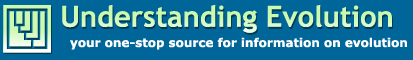 You can use the direct links below or the tool bar on the right hand side of the page to navigate through the Patterns Links.The family tree: http://evolution.berkeley.edu/evolibrary/article/evo_04 Zoom in on Animalia and then Vertebrata.	How are the animals grouped? What are phylogenetic trees? (Include the word hypothesis).Understanding phylogenies (part 1 and part 2 – Link at the lower right part of the page to get to part 2): http://evolution.berkeley.edu/evolibrary/article/0_0_0/evo_05 What is a common ancestor? And where can you find one on a phylogenetic tree? What is a clade? Trees, not ladders (part 1&2) : http://evolution.berkeley.edu/evolibrary/article/evo_07 What is wrong with the idea of ladders? Interpret this statement: “Humans did not evolve from chimpanzees."Building the tree: http://evolution.berkeley.edu/evolibrary/article/0_0_0/evo_08How do you use shared derived characteristics to build a tree? Homologies and analogies: http://evolution.berkeley.edu/evolibrary/article/0_0_0/evo_09What is a homology and how is it helpful? 